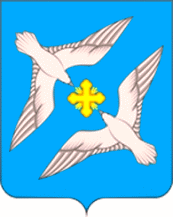 АДМИНИСТРАЦИЯ МУНИЦИПАЛЬНОГО ОБРАЗОВАНИЯ СЕЛЬСКОЕ ПОСЕЛЕНИЕ «УСПЕНСКОЕ» РЖЕВСКОГО РАЙОНА ТВЕРСКОЙ ОБЛАСТИПОСТАНОВЛЕНИЕ22.11.2018 г.                                                                                                                    № 52Об утверждении перечня муниципальных услуг, предоставление которых осуществляется по принципу «одного окна», в том числе на базе государственного автономного учреждения Тверской области «Многофункциональныйцентр предоставления государственных  и муниципальных услуг»         В соответствии с Федеральным законом от 27.07.2010 г. №210-ФЗ "Об организации предоставления государственных и муниципальных услуг", Постановлением Правительства РФ от 27.09.2011 г. №797 "О взаимодействии между многофункциональными центрами предоставления государственных и муниципальных услуг и федеральными органами исполнительной власти, органами государственных внебюджетных фондов, органами государственной власти субъектов Российской Федерации, органами местного самоуправления",  распоряжением Правительства Тверской области  от 29.03.2013 г. № 134-рп "Об утверждении примерного перечня муниципальных услуг, которые подлежат предоставлению по принципу "одного окна", в том числе на базе государственного автономного учреждения Тверской области "Многофункциональный центр предоставления государственных и муниципальных услуг", Администрация сельского поселения «Успенское»                                                    ПОСТАНОВЛЯЕТ:         1.Утвердить перечень муниципальных услуг, предоставление которых осуществляется по принципу «одного окна», в том числе на базе государственного автономного учреждения Тверской области «Многофункциональный центр предоставления государственных  и муниципальных услуг»  (далее по тексту - Постановление) согласно Приложению 1 (прилагается).         2. Утвердить Перечень сотрудников ответственных за взаимодействие с МФЦ муни-ципального образования «Успенское» Ржевского района Тверской области согласно Приложению 2 (прилагается).         3.Настоящее постановление  вступает в силу со дня его подписания, подлежит обнародованию в установленном порядке и размещению на официальном сайте администрации сельского поселения «Успенское» в информационно-телекоммуникационной сети Интернет.                     4.Контроль за исполнением настоящего постановления оставляю за собой. Главы сельского поселения «Успенское»                                                     В.А.ГромовПриложение 1к Постановлению администрациисельского поселения «Успенское»  Ржевского районаТверской областиот  22.11.2018г. №  52Перечень
муниципальных услуг, предоставление которых осуществляется по принципу "одного окна", в том числе на базе государственного автономного учреждения Тверской области "Многофункциональный центр предоставления государственных и муниципальных услуг"Приложение 2к Постановлению администрациисельского поселения «Успенское»  Ржевского районаТверской областиот 22.11.2018 №  52Перечень ссотрудников ответственных за взаимодействие с МФЦ муниципального образования «Успенское» Ржевского района Тверской области№ п/пНаименование муниципальной услугиОтветственный исполнитель1Выдача ордеров на проведение земляных работАдминистрация сельского поселения2Выдача разрешения на переустройство, перепланировку жилых помещений, согласование переустройства, перепланировки жилых помещенийАдминистрация сельского поселения3Выдача решений о переводе или об отказе в переводе жилого помещения в нежилое или нежилого помещения в жилое помещениеАдминистрация сельского поселения4Выдача выписок из Реестра муниципальной собственностиАдминистрация сельского поселения5Присвоение адреса объекту недвижимого имущества (земельным участкам, домовладению, объекту капитального строительства).Администрация сельского поселения6Выдача документов (справок с места жительства,о составе семьи, о совместном проживаниис места жительства граждан, зарегистрированныхпо месту жительства в населенных пунктах поселения, о наличии личного подсобного хозяйства, для оформления права на наследство, выписки из похозяйственной книги,   и иных документов)Администрация сельскогопоселения7Предоставление по запросам граждан и организаций архивных справок, выписок, копий архивных документов, копий НПА сельского поселенияАдминистрация сельского поселения№ п/пНаименование оказываемых ОМСУ муниципальных услугФИО и должности сотрудников, ответственных за взаимодействие с МФЦКонтактные данные ответственных лиц (телефон с кодом населенного пункта, адрес электронной почты)1.Выдача ордеров на проведение земляных работГромов В.А..Глава сельского поселения «Успенское» Ржевского района 848 (232) 71-2-33848 (232) 71-2-33t.salnikova63@ yandex.ru2.Выдача разрешения на переустройство, перепланировку жилых помещений, согласование переустройства, перепланировки жилых помещенийГромов В.А.Глава сельского поселения «Успенское» Ржевского района 848 (232) 71-2-33848 (232) 71-2-33t.salnikova63@ yandex.ru3.Выдача решений о переводе или об отказе в переводе жилого помещения в нежилое или нежилого помещения в жилое помещениеГромов В.А Глава сельского поселения «Успенское» Ржевского района 848 (232) 71-2-33848 (232) 71-2-33t.salnikova63@ yandex.ru4.Выдача выписок из Реестра муниципальной собственностиГромов В.А.Глава сельского поселения «Успенское» Ржевского района 848 (232) 71-2-33848 (232) 71-2-33t.salnikova63@ yandex.ru5.Присвоение адреса объекту недвижимого имущества (земельным участкам, домовладению, объекту капитального строительства).Громов В.А.Глава сельского поселения «Успенское» Ржевского района 848 (232) 71-2-33848 (232) 71-2-33t.salnikova63@ yandex.ru6.Выдача документов (справок с места жительства,о составе семьи, о совместном проживаниис места жительства граждан, зарегистрированныхпо месту жительства в населенных пунктах поселения,о наличии личного подсобного хозяйства, для оформления права на наследство, выписки из похозяйственной книги,   и иных документов)Громов В.А Глава сельского поселения «Успенское» Ржевского района 848 (232) 71-2-33848 (232) 71-2-33t.salnikova63@ yandex.ru7.Предоставление по запросам граждан и организаций архивных справок, выписок, копий архивных документов, копий НПА сельского поселенияГромов В.А.Глава сельского поселения «Успенское» Ржевского района 848 (232) 71-2-33848 (232) 71-2-33t.salnikova63@ yandex.ru